EK - 1EK-2                                              ……..……………………………………….. Topluluğu			Etkinliğin Adı     :Etkinliğin Yeri     :Etkinliğin Tarihi   :Katılımcılar :Yukarıda adı soyadı yazılı topluluk üyeleri etkinliğe sorumluluğum ve bilgim dahilinde katılacaklardır.Danışman Öğretim Gör.(Not: Formu bilgisayar ortamında doldurunuz.)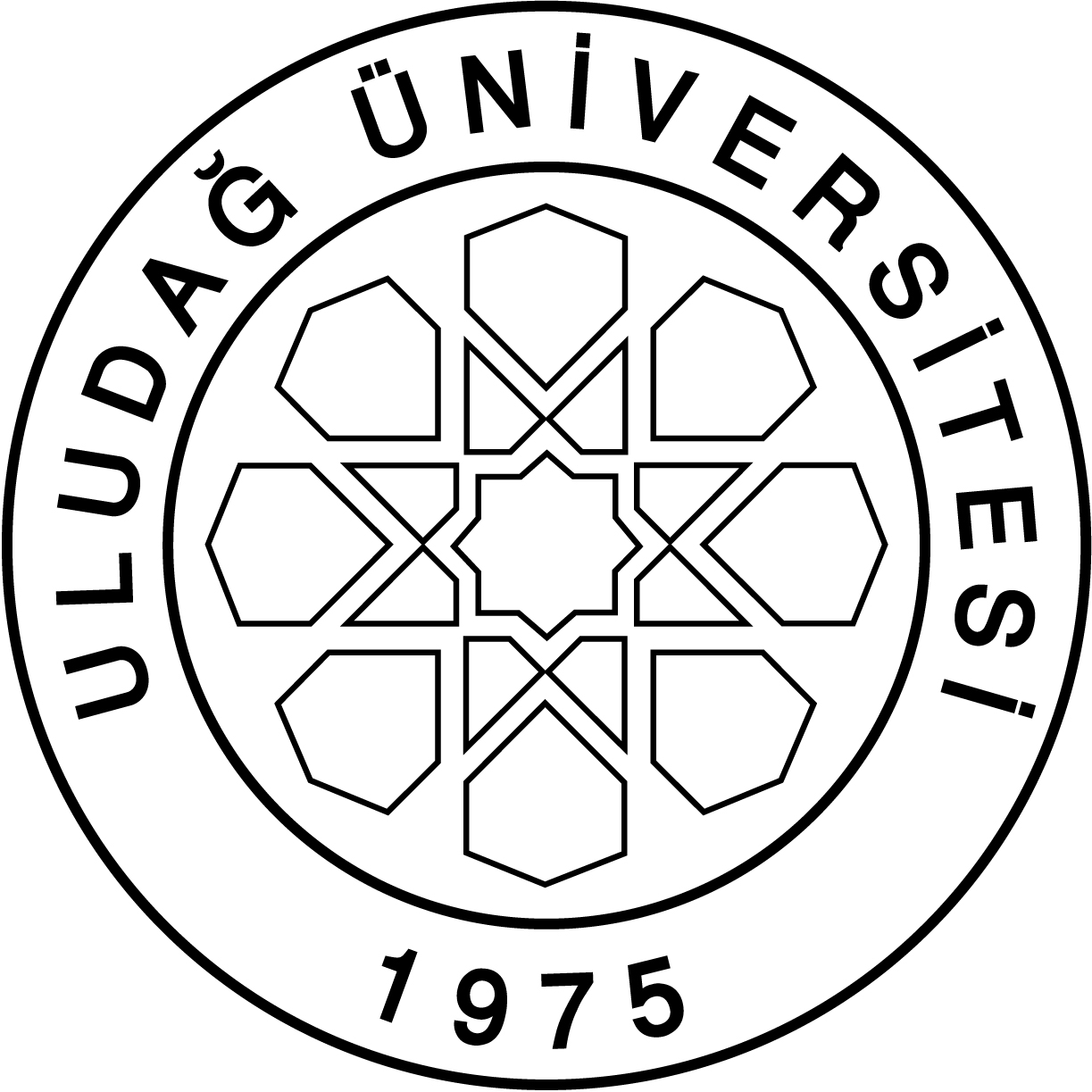 EPF / EK-1  ARAÇ GÜZERGAHI  (Teknik Şartnamesi)     ETKİNLİK YAPAN TOPLULUKETKİNLİK YAPAN TOPLULUKETKİNLİK YAPAN TOPLULUKETKİNLİK YAPAN TOPLULUKETKİNLİK ADIETKİNLİK ADIETKİNLİK ADIETKİNLİK ADITarihÖğrenci / Katılımcı SayısıAraç SayısıAraç TipiKalkış NoktasıKalkış SaatiVarış NoktasıDönüş TarihiDönüş NoktasıDönüş SaatiAdı SoyadıFakültesi/BölümüNumarası1.2.3.4.5.6.7.8.9.10.11.12.13.14.15.16.17.18.19.20.21.22.23.24.25.26.27.28.29.30.31.32.33.34.35.36.37.38.39.40.41.42.43.44.45.